Demande d’aide financière 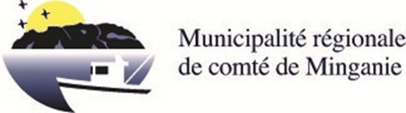 Fonds local d’investissement (FLI)Fonds local de solidarité (FLS)Important : Avant de remplir ce formulaire, lire attentivement le document intitulé « FLI-FLS Politique d’investissement commune ».Il est recommandé de communiquer avec la MRC avant de présenter une demande.  Renseignements sur le demandeurNom du demandeur (principal contact) : Nom des promoteurs/administrateurs : Adresse de correspondance : Téléphone : Courriel : Renseignement sur l’entrepriseIndiquez la forme juridique de votre entreprise : Travailleur autonome Société en nom collectif        Incorporé (Inc.) Coopérative Organisme sans but lucratifNom de l’entreprise : Adresse de l’entreprise : Téléphone : Courriel : Site internet : Phase de développement de projetCochez et répondez brièvement à la question dans l’encadré selon la phase de développement de votre projet : Démarrage :                     Décrivez la nouvelle entreprise que vous désirez démarrer ? Pour quelles raisons avez-vous décidé de démarrer ce projet (développement d’un nouveau produit ou service, opportunité d’affaires, intérêt personnel, etc.) ? Acquisition :                     Décrivez l’entreprise que vous désirez acquérir, le coût de la transaction, ferez-vous l’acquisition des actifs ou des actions ? Expansion :                      Expliquez le projet à développer : modernisation, développement d’un nouveauproduit/service et les retombées positives sur votre entreprise : augmentation du chiffre d’affaires, réduction des coûts, etc. ?  Consolidation :                Expliquez les principales problématiques vécues dans l’entreprise : finance, processus de production, ressources humaines, marketing, etc., et expliquez les principales solutions envisagées afin de remédier à la situation ? Difficulté passagère :     Expliquez la situation et les difficultés rencontrées par vous et l’entreprise : finance, processus de production, ressources humaines etc., et expliquez les principales solutions envisagées afin d’y remédier ?Renseignement sur le projet d’affairesÉchéancier de la démarche : Montant de la demande d’aide financière :  Montant total d’investissement prévu :Nombre de salariés actuels :    prévus après projet : Temps plein :        Saisonniers ou temps partiel :Chiffre d’affaires actuel : Chiffre d’affaires prévu après projet : Liste des documents à joindre et modalités de dépôtVeuillez noter que votre demande sera traitée lorsqu’elle sera complète pour fins d’analyse. Formulaire de demande d’aide financière FLI-FLS de la MRC dûment rempli et signé ; Montage financier du projet comprenant la ventilation détaillée des dépenses liées au projet ; États financiers prévisionnels sur 3 ans : Bilan, état des résultats, budget de caisse ; États financiers réels des 3 dernières années pour les phases d’acquisition, d’expansion et de consolidation et les intérimaires si les états financiers ont plus de 6 mois ou que l’entreprise a moins d’un an d’existence ; Déclaration de la conformité au regard des exigences liées à la francisation ou une copie du certificat de francisation (le cas échéant) ; Déclaration de la conformité au regard de l’égalité en emploi ou une copie du Programme d’accès à l’égalité en emploi (le cas échéant); Preuve de financement et/ou de partenariat, s’il y a lieu (confirmation du financement acquis, lettres d’appui, lettres d’intention); Plan d’affaire. Tout autre document pertinent visant à appuyer la demande (plan, rapport d’activités, etc.).Le dépôt de la demande peut être fait par l’une des façons suivantes :Par courriel à l’adresse: info.de@mrc.minganie.org Par envoi postal à l’adresse : 1303, rue de la Digue, Havre-Saint-Pierre, Qc, G0G 1P0 En personne à la Préfecture (sur les heures d’ouverture)  Consentement et engagementSouhaitez-vous recevoir des communications de la MRC de Minganie par courriel?  Oui NonJe certifie que l’information fournie dans ce formulaire est vraie, exacte et au meilleur de ma connaissance.Date de la demande :Signature du demandeur